真佛宗黃帝雷藏寺(黃帝大廟)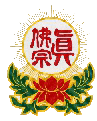 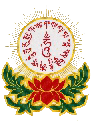 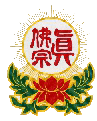 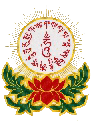 台灣桃園市蘆竹區山腳里黃帝街 259巷 9 號 日期：2023年 12 月24~31 日TEL: 886-3-3247258/3247238 FAX:886 -3-3247218    e-meil:emperor.tmp@gmail.com祈請 根本傳承上師蓮生活佛佛光大加持            禮敬三千佛洪名寶懺大法會暨真佛寶懺息災祈福超渡放生圓滿壇法會祈福報名表 Prayer Registration Form上列善信，一心頂禮，虔具供養，叩仰諸佛菩薩，南無華光自在佛	蓮生聖尊佛光加持，消除業障，化解災厄，身強體健， 運程亨通，增福延壽，萬事如意，一切安樂，心願圓滿。超度報名表 Registration Form陽世報恩人 N ame ：	地址 Address：上列諸靈思生前之罪咎，恐歿後於沉淪，欲求出苦超生，須仗佛光接引，涓今吉旦，延仗真佛密法，啟建於真佛宗黃帝雷藏寺，往生於西方極樂世界摩訶雙蓮池。※表格不敷使用時， 請自行影印。	□1.法會隨喜報名供養：＄	                □2.法會大懺主贊助台幣3萬元□3.法會副懺主贊助台幣1萬2千元                 □4.法會吉祥懺主贊助台幣3000元主祈人：	               電話： 	聯絡地址：  			E- Mail：	 	付款方式：□現金	□ATM 轉帳      □郵局劃撥       □線上刷卡●彰化銀行南崁分行  帳號：(009) 57960100235900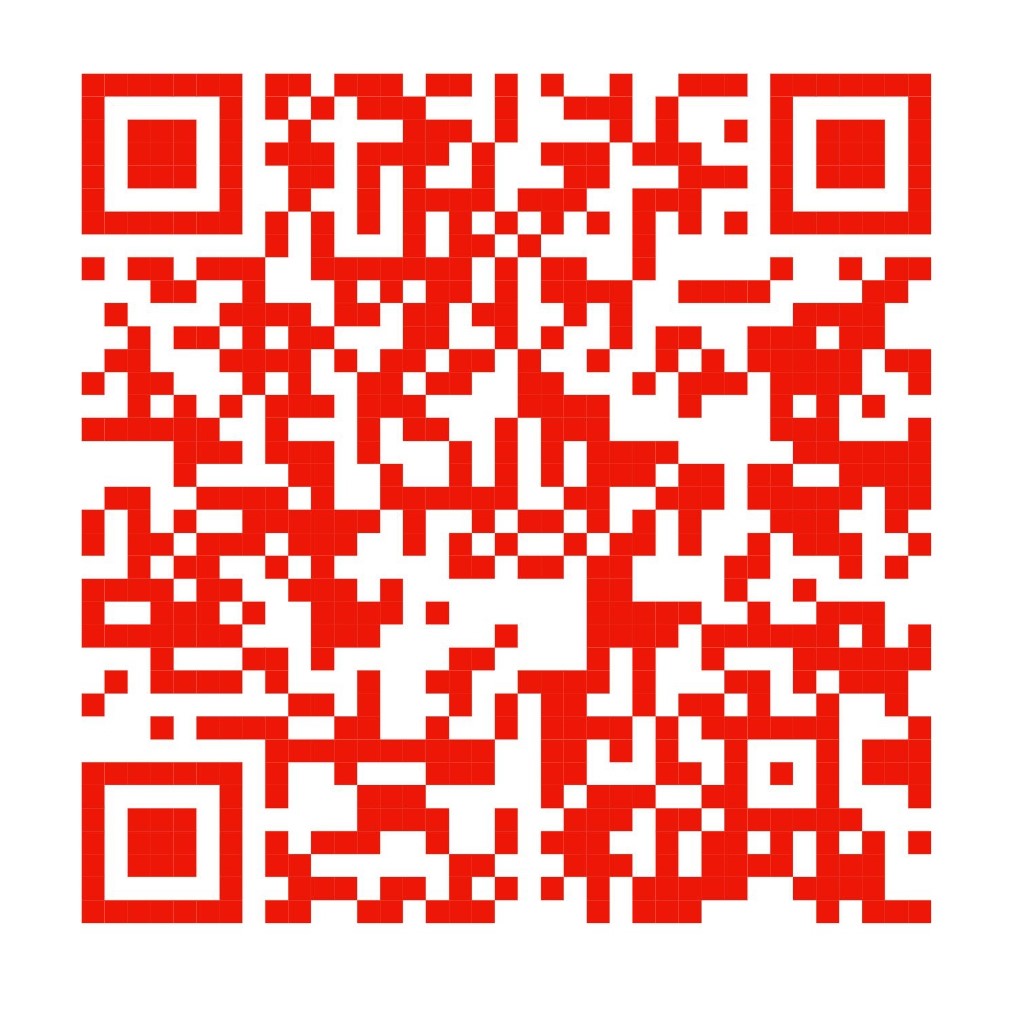 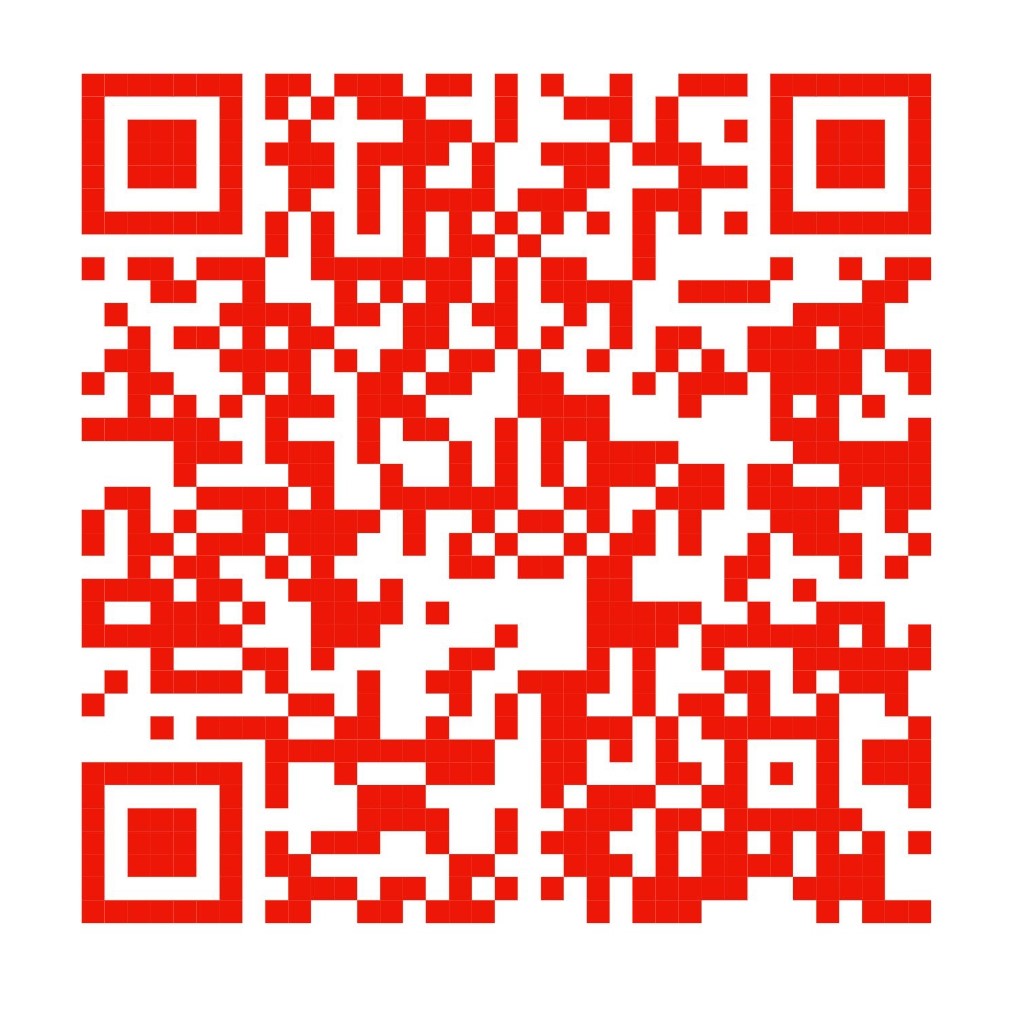     戶名： 黃帝大廟溫春蓮●郵局帳號：50229467   戶名：黃帝大廟	●線上付款祖先姓名（或被超度者）Name供 奉  牌  位 地  址Burial Address     祈願迴向    Wishes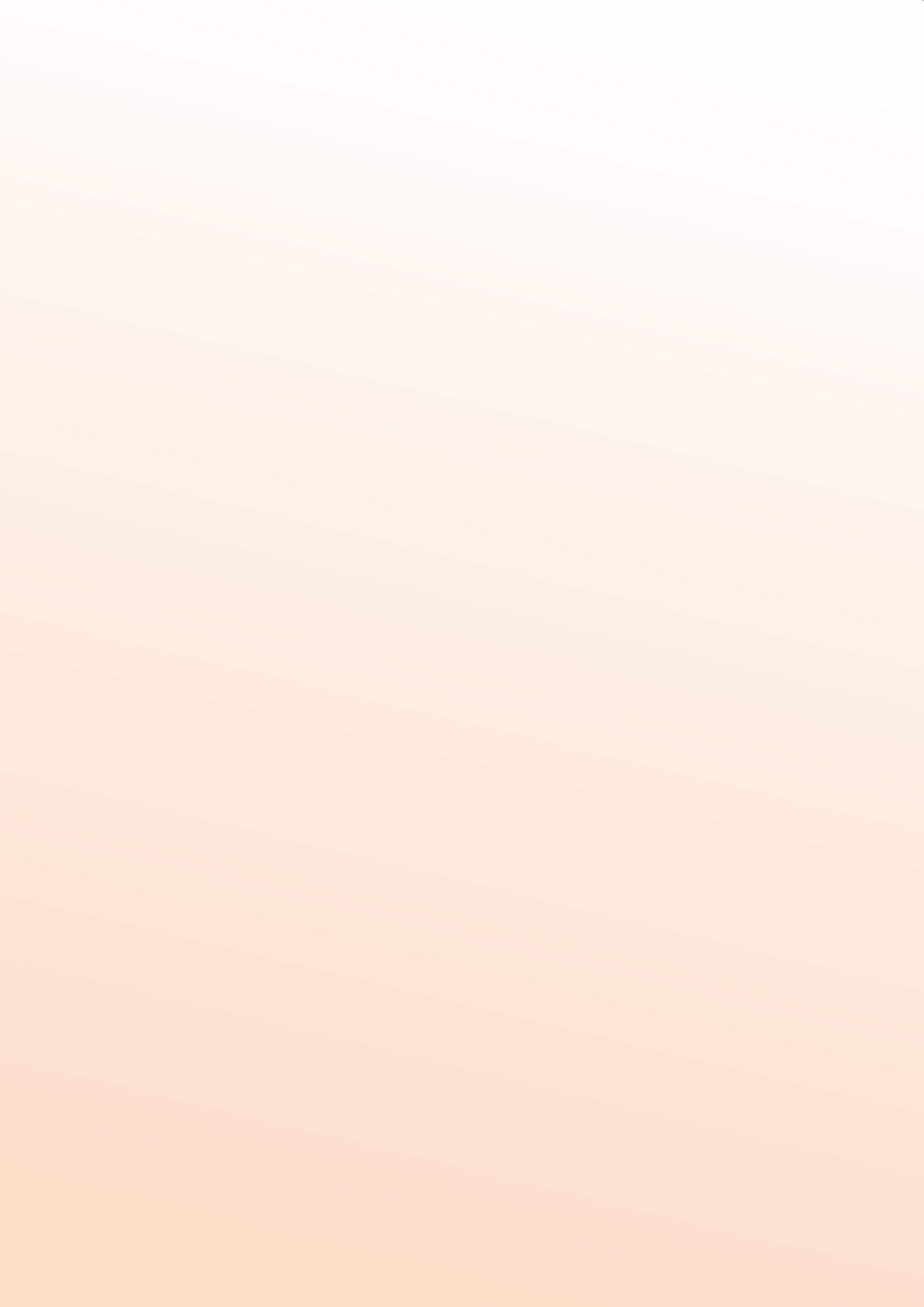 